história – “encomiendas” e reduções - 2 “ Encomiendas” e Reduções 	Os portugueses, assim como os espanhóis, não queriam perder as terras que haviam descoberto, pois sabiam que poderiam ganhar muito dinheiro. As terras eram ricas em ouro, prata, madeira e outras coisas de que a Europa precisava, além dos indígenas, que pretendiam escravizar, pois representava, mão-de-obra barata. 	Assim, cada um, portugueses e espanhóis, tratou de tomar posse e colonizar a parte das terras que considerava de sua propriedade. As “encomiendas”	A vinda dos espanhóis ao Brasil se deu a partir de 1554. Eles, preocupados em não perder as terras para os portugueses, criaram as “encomiendas”, que eram formadas em terras doadas às pessoas que lá quisessem morar, pacificar e catequizar os índios. 	Os espanhóis fundaram duas vilas, chamadas Cidade Real do Guaíra e Vila Rica do Espírito Santo.	Veja no mapa abaixo onde ficavam essas duas “encomiendas”. 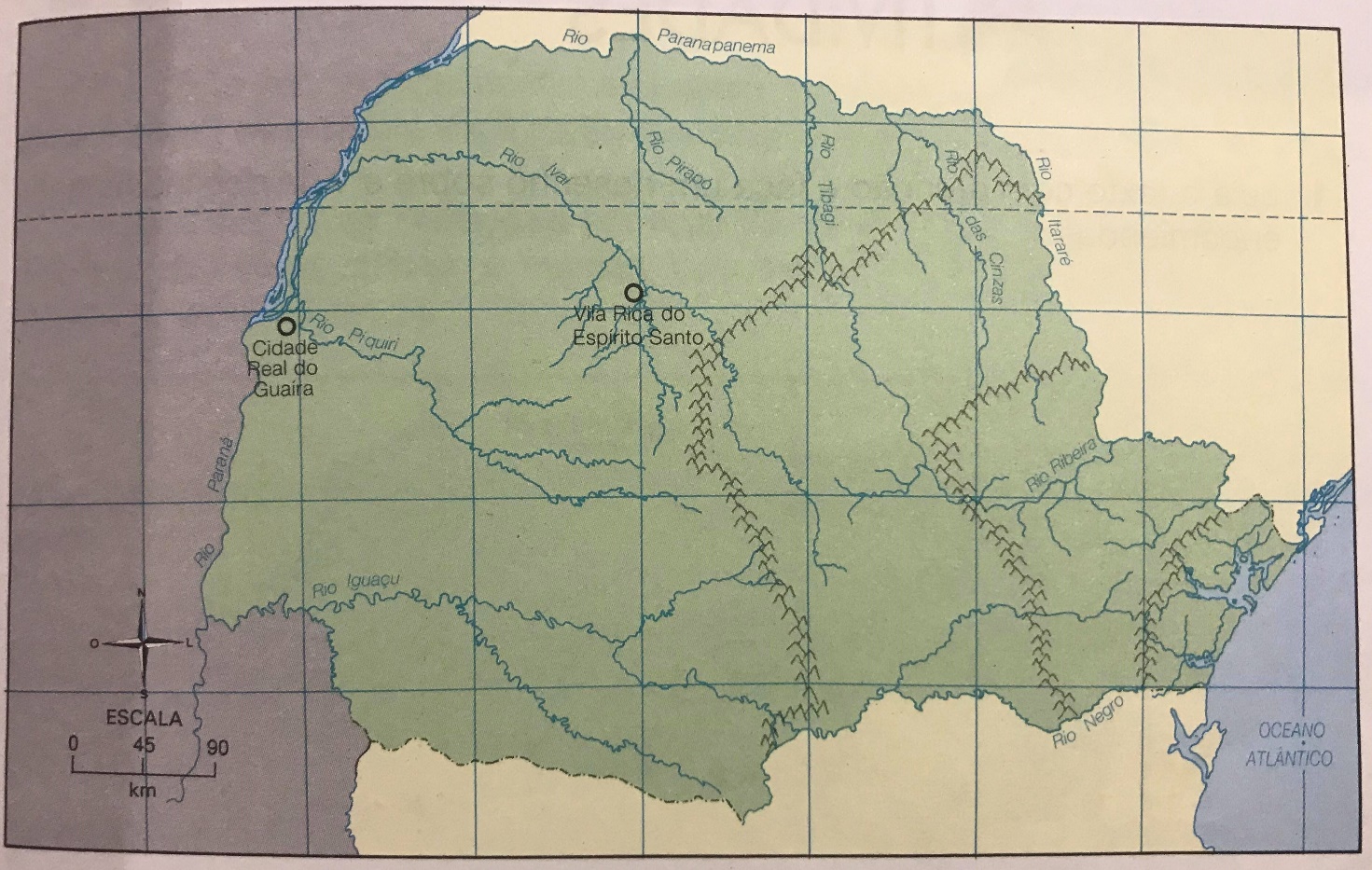 	A palavra “encomienda” significa encargo, renda sobre um lugar, recomendação na língua espanhola. Isto quer dizer que os espanhóis deveriam cuidar dos índios e discipliná-los para o trabalho. 	Mas no Paraná os espanhóis, que diziam querer catequizar, defender e ensinar um trabalho aos índios Guarani, os transformaram em escravos. 	Os índios eram chamados de “encomendados”, que significa dependentes, que são cuidados por outros. 	Assim, aos encomendados cabia preparar a terra, plantar mandioca e milho, caçar e pescar para os seus donos, providenciar a madeira para o fogo, além de ajudar na construção de moradias e fazer a coleta de erva-mate, uma das principais tarefas. 	Como os espanhóis praticamente escravizavam os encomendados, muitos índios fugiam para longe das encomendas ou se rebelavam. 	Os jesuítas, já em território paranaense e contra a escravidão,  ficaram também contra os chefes das encomiendas, passando a agrupar os índios em grandes vilas chamadas reduções. Por que portugueses e espanhóis não queriam perder as terras descobertas? Quais eram as qualidades da terra?_________________________________________________________________________________________________________________________________________________________________________________________________________________________________________________________________________________________________________________________________________________________________________________________________Quais foram as duas vilas fundadas pelos espanhóis?____________________________________________________________________________________________________________________________________________________________________________________________________________________________________________________________________________________________________________________Qual o significado da palavra “encomienda”?____________________________________________________________________________________________________________________________________________________________________________________________________________________________________________________________________________________________________________________“Isto quer dizer que os espanhóis deveriam cuidar dos índios e discipliná-los para o trabalho.” De acordo com o trecho acima, isso de fato aconteceu? Explique. ____________________________________________________________________________________________________________________________________________________________________________________________________________________________________________________________________________________________________________________